PŘIHLÁŠKA: 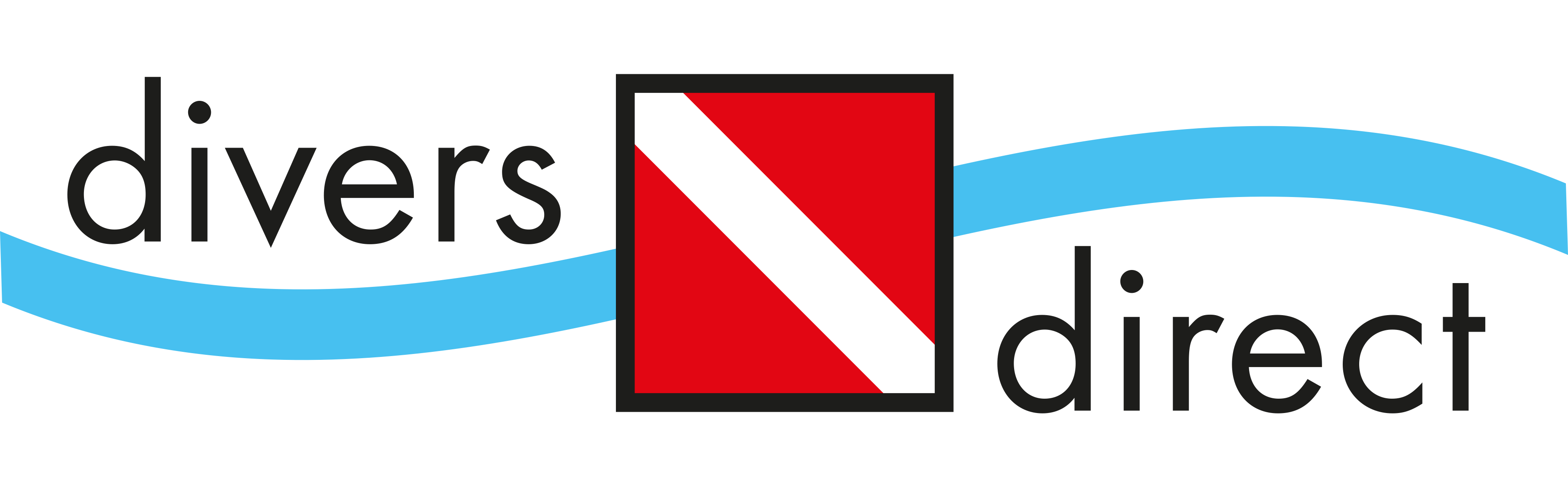 KANÁRSKÉ OSTROVY 2021TERMÍN: 8. – 15. ledna 2021ÚČASTNÍCI:Jméno a příjmení: E-mail: Telefon:Datum a místo narození: Nepotápěč / Potápěč (Certifikace                    )Bydliště: Číslo cestovního dokladu: ZÁJEM O ZAPŮJČENÍ VYBAVENÍ:ZÁJEM O POTÁPĚČSKÉ KURZY:POZNÁMKY:Přihlášku odešlete na e-mail adela@divers.cz. Obratem vám potvrdíme dostupnost vybraného termínu a pošleme platební údaje ke složení zálohy pro dokončení rezervace. 